                                                        ООУ „Аврам Писевски“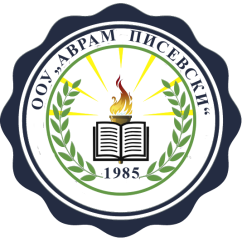                                                  Ул.2  бр. 10   с.Бардовци - Скопје МЕРКИ ЗА НАМАЛУВАЊЕ НА НАСИЛСТВОТО ВО УЧИЛИШТЕООУ „Аврам Писевски” - Скопје, го изработи овој запис на  мерки, согласно член 66 став2 од Законот  за  основно  образование  (,,Службен  весник  на  РСМ,,бр.161/2019  год.).  Целите  на  основното  образование  вклучуваат  обезбедување  на  систематски пристап за поттикнување на когнитивниот, социо-емоционалниот и психомоторниот развој на ученикот, развивање  самодоверба  и  свесност  за  својата  индивидуалност  и  одговорност  за  своите  постапки, воспитување  за  почитување  на  различностите  и  човековите  права,  подготвување  на  учениците  за одговорен живот во слободно и демократско општество и унапредување на здравиот начин на живеење. Остварувањето  на  овие  цели  не  е  возможно  доколку  училиштата  не  се  безбедни  средини,  доколку насилството се премолчува, жртвите се оставаат сами на себе, а сторителите не се санкционираат со што премолчено се оправдува насилното однесување.Законот  за  основното  образование  (во  понатамошниот  текст:  Законот  или  ЗОО)  предвидува обврска на основните училишта да постапуваат во случаите на насилство над ученици/чки, да преземаат мерки  за  заштита  на  учениците-жртви  на  насилство  и  да  спроведуваат  активности  за  превенција  од насилство.Со Законот се предвидува забрана за дискриминација врз која било основа во сите области на дејствување во основното училиште, додека вработените се задолжуваат да ја применуваат еднаковоста и  правичноста  меѓу  сите  ученици  и  активно  да  спротиставуваат  на  сите  облици  на  дискриминација  и насилство.Секој вработен во училиштето има обврска да се грижи за најдобриот интерес на ученикот, да го почитува неговото достоинство и првавата на детето од Конвенција за првата на детето.Според  член 66 предвидува  обрвска  на  директорот  да  го  пријави  секој  облик  на  насилство, злоупотреба и занемарување и да спроведе мерки  за заштита на ученикот жртва..Упатството  ги  уредува  мерките  и  активностите  кои  ги  преземаат  основните  училишта  во  случаите  на насилство  над  ученик/ученичка.  Упатството  се  употребува  во  сите  случаи  на  каков  било  вид  на насилство над ученик/ученичка, без разлика кој е сторител на насилството и без разлика каде се случило насилството,  злоупотребата  или  занемарувањето.  Секое  училиште  е  должно  да  усвои  одредби  во постоечки интерен акт (како на пример во куќниот ред) или да усвои засебен интерен акт (на пример, политика, правила на однесување или протокол за спречување на насилство и дискриминација) со кои го пропишува начинот на однесување на учениците, вработените, родителите/старателите и членовите на телата на училиштето поврзани со забрана за насилство, злоупотреба, занемарување и дискриминација. Одредбите мора да бидат јасни, прецизни и сеопфатни, да ги предвидат различните видови на насилство,  да  ги  опфатат  сите  сегменти  од  училишниот  живот  и  прецизно   да  пропишуваат  кое однесување е забрането и кои се последиците од насилничкото и дискриминаторското однесување.Секој одделенски раководител на паралелката е должен да го престави овој запис и Упатство на часот  на  одделенската  заедница,  веднаш  по  почетокот  на  учебната  година,  на  начин  приспособен  за возраста на учениците, преку дискусија, и интерактивни вежби и размена на мислења. Родителите/старателите се должни да разговараат многу често со своите деца за убаво и неубаво однесување, насилство, другарство и сл теми и проблематики.Училиштето е должно континуирано да работи на едукација и покренување на свеста кај учениците во врска со спречување насилство, наставниците да посветат еднакво внимание на сите ученици за време на часовите.Секој наставник да го испрати Кодексот на Училиштето на родителите/старателите и да се потенцира,дека истиот треба доследно да се почитува.Стручната служба (психолог,дефектолог) да продолжи со  организирање работилници на тема другарство, емпатија, толеранција, насилство, еднаквост, подобрување на менталното здравје.Наставниците низ различни наставни и воннаставни активности да организираат преку игри, симулации,активности за подобрување на менталното здравје,игнорирање, самодоверба, другарство, насилство, емпатија и во истите да бидат вклучени и родителите/старателите, за да полесно се справиме со цела ситуација.Наставниците редовно да ги известуваат родителите/старателите за било која промена забележана кај учениците.Кодексот на Училиштето да биде убаво и угледно закачен на 2та спрата од Училиштето (на македонски, ромски и албански јазик).Со проблематичните ученици, постојано да работи стручната служба (психолог и дефектолог).Родителите може да организираат работилница со учениците во училиштето (училишниот двор), а може да повикаат и лице од надвор кое ќе зборува на темата насилство. Еднаквост, другарство и сл.Да се постават сандачиња во училиштето, каде ќе може учениците да пријавата анонимно насилство.Сите вработени од Училиштето да следат обуки на тема “Врсничко Насилство”.Овие Мерки ќе бидат презентирани на Наставнички совет, на одделенски час на паралелката, на Совет на родители и Училишен одбор и ќе бидат објавени на веб страната на училиштето.Контакт лице за пријавување насилство е психологот во училиштето, Мери Синадиновска, а заменик контакт лице е дефектологот во училиштето Маријана Грчевска Чадиковска.  Мај, 2023год                                                            директор Кристина Андриќ Стојановска